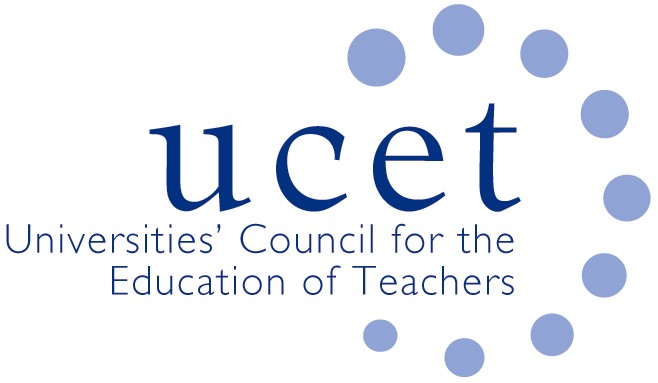 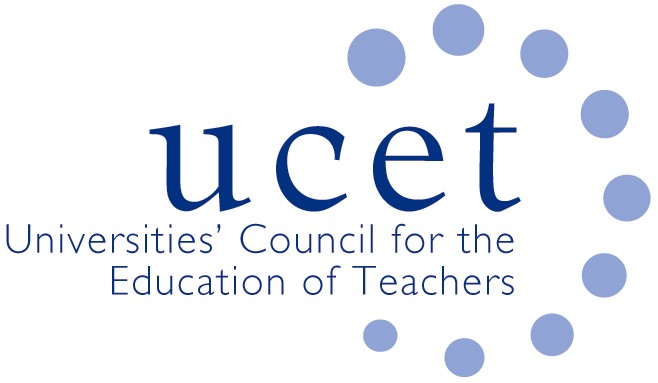 UCET Post 16 forum, 1:00 – 3:00 p.m., 7 February 2020, Prince William Suite, Mary Sumner House, 24 Tufton Street, London SW1P 3RBThere will be a morning symposium beginning at 10.15am on the implications for PCET ITE of the new OfSTED inspection framework. Registration for this can be made via the UCET website or by contacting m.fincher@ucet.ac.uk. AgendaWelcome and IntroductionsNote of the previous meeting and matters arising (enc.)General UCET updateETF issues:Martin Reid, ETF: Promoting membership of the Society for Education and TrainingTeresa Thomas: QTLS/ATLSHoward Pilot: General ETF updateInspection issues: Feedback from morning meeting and draft OfSTED inspection framework (enc.)OfSTED research (enc.- link)Feedback from pilot inspections and research visitsOther inspection issuesTopics for future symposiaRecruitment to PCET programmes: Feedback from forum membersDepartment for Education updates (Pete Grady)Student support issues:Maintenance grant delaysPostgraduate loansOther student support issuesUCET strategyItems for information: UCET 2019 Christmas newsletter (enc.)2020 ICET conference details (enc.)Any other businessDate of next meeting: 22 May 2020